МБДОУ д/с № 6Конспектиндивидуального логопедического занятия« Дифференциация звуков [ C И З ]Чугунова Марина ВасильевнаУчитель- логопед Д/С №6г.Тимашевск - 2017г.Цель: закреплять правильное произношение звуков [с], [з] в  словах, в предложениях.Задачи:Образовательные: закрепление знаний о механизме организации свистящих звуков и их акустических особенностях;- обогащение словаря со звуками [С и З]Коррекционные: Формирование и закрепление навыков звуко-слогового анализа;- развитие фонематического слуха;- развитие общей и мелкой моторики.Воспитательные: воспитание интереса к занятиям;- воспитание положительных качеств личности (целеустремленность, трудолюбие);- воспитание контроля  за правильным произношением звука в собственной речи.I. Орг. моментПсихогимнастика.Логопед: «Здравствуй, проходи, пожалуйста, присаживайся на свое место». «Сейчас давай закроем глаза, подумаем о том, как хорошо, что мы добры, приветливы, ласковы, здоровы. Сделай глубокий вдох через нос и вдохни в себя свежесть, доброту, красоту. А выдохни через нос все обиды, злобу и огорчения. (3 раза)II. Основной этап.1. Сообщение темы занятия.Логопед. Саша, обрати внимание (перед тобой  две картинки  сумка и зонт)  попробуй определить первые звуки в этих словах. Ребёнок определяет звуки [с], [з].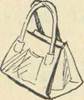 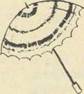 Логопед озвучивает тему занятия: «Сегодня мы будем различать звуки [с], [з] на слух и учиться правильно, произносить их». А теперь подготовим наш язычок к произнесению звуков – сделаемгимнастику для губ и язычка, сопровождая показом движений кистей рук:- «улыбка», «заборчик», - «хоботок - «бублик»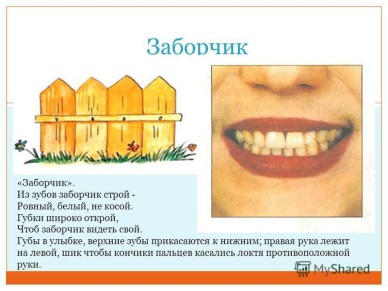 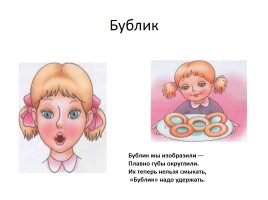   - «лопаточка», - «наказать непослушный язычок»,-  « чистим зубки»,- « Горка».2. Пальчиковая гимнастика.Цель этапа: Развивать мелкую моторику.– «Забор» (ладони соединены кончиками пальцев встык, большие пальцы подняты вверх; пальцы двигаются «от себя» и «на себя»).Мы построили забор, это наш с тобою двор.Вот калитка для друзей, заходи сюда скорей.И калитку – на замок, чтобы волк войти не смог.Ребёнок  выполняет упражнение в соответствии с текстом.3. Работа со звуками. Использование имеющихся знаний у ребёнка, сравнение звуков [с], [з] по артикуляционным и акустическим признакам.Логопед. Дадим характеристику этим звукам. Они свистящие - язык лежит за нижними зубами, воздушная струя идет по середине языка -  зубы сближаются, губы улыбаются,  язык «горкой».Логопед. Чем похожи эти звуки?Ребёнок. Они оба согласные, твердые.Логопед. Чем эти звуки отличаются друг от друга?Ребёнок. Звук [с] - глухой, звук [з] - звонкий.Ссс – ветер свиститЗзз -  комар зудит Это парные согласные[С] – глухой, колокольчик не звенит (слушаем на горле)                                                                       [З]  –   звонкий, колокольчик  звенит (слушаем на горле) 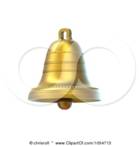 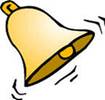 ВЫВОД: ТАК ЧЕМ ЖЕ ОТЛИЧАЮТСЯ ЭТИ ЗВУКИ?Работой голосовых складок.4. Развитие фонематического слухаИгра «Повтори»:   Са-за-саЗа-са-заСа-са-заСна-зна-снаЗна-сна-снаСа-за-са – вот летит оса;За-са-за – вот стоит коза;Сы-зы-сы – нет у нас осы;Зы-сы-зы – нет у нас козы;Зу-су-зу – я веду козу;Су-зу-су – мы видели лису; 5 Закончи слово, добавив слоги со звуком с или з с опорой на картинку. Произнеси слово целиком. Картинки подбирает логопед.О б р а з е ц. та ... (зы)Ко... , ва... ,   у... , бу… , ро... , ро... . Картинки: тазы, косы, ваза,  усы, бусы, роза, розы.6. Физкультминутка.«Это лёгкая забава»Это лёгкая забава —Повороты влево-вправо.Нам известно всем давно —Там стена, а там окно. (Повороты туловища вправо и влево.)Приседаем быстро, ловко.Здесь видна уже сноровка.Чтобы мышцы развивать,Надо много приседать. (Приседания.)А теперь ходьба на месте,Это тоже интересно. (Ходьба на месте.)7. Игра « Рассели животных и птиц» Необходимо расселить животных и птиц по домикам. Если в слове есть звук [с] – в 1 домик, если [з] – во 2 домик. Бери картинку, называй её и прикрепляй к нужному домику.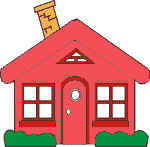 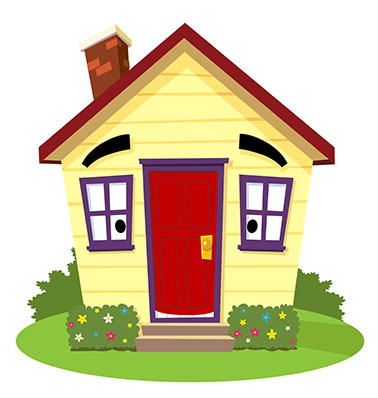 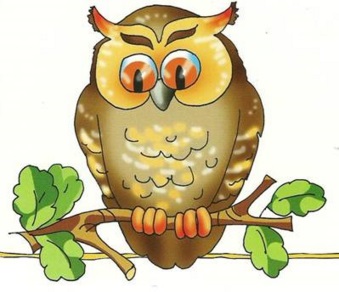 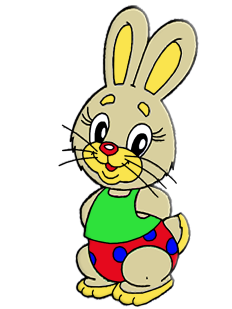 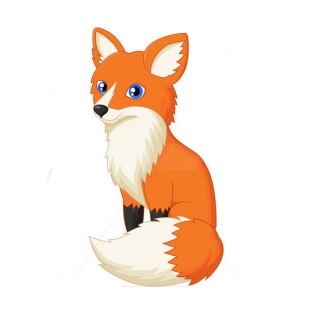 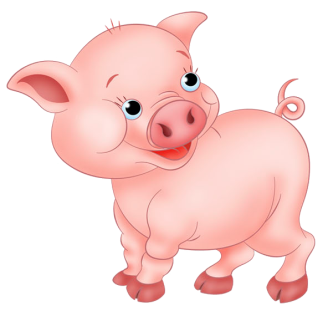 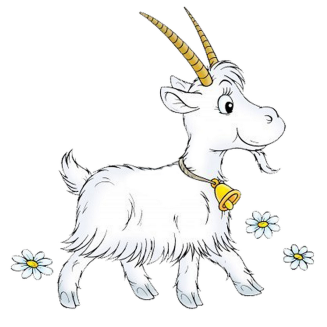 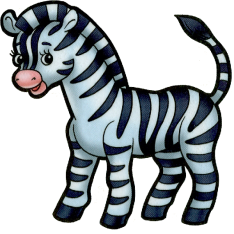 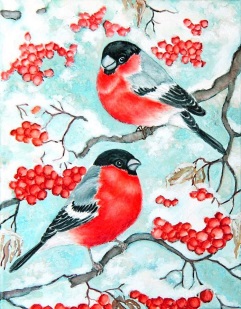 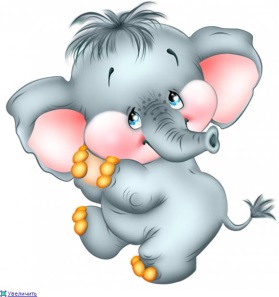 ( Домашнее задание – выучить скороговорку.)Везёт Сенька Саньку  с Зойкой на санках8. Подведение итога занятия.Какие звуки мы учились сегодня различать?  Какой из них произносится  глухо,  звонко? Почему?Какое задание тебе больше понравилось?9. Рефлексия. Вот и закончилось наше занятие. А теперь какой смайлик выберешь? Все задания удалось выполнить? Мне очень понравилось, как ты работал на занятии. Ты, молодец!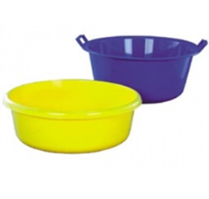 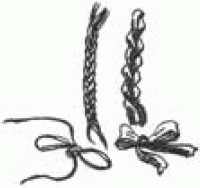 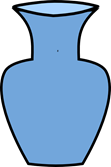 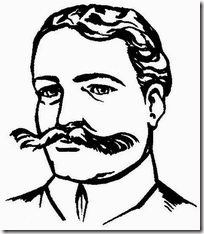 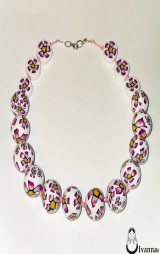 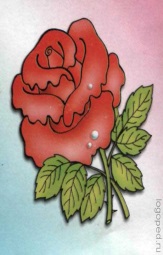 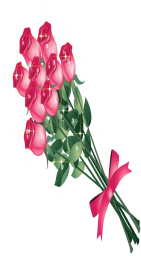 